JOB DESCRIPTION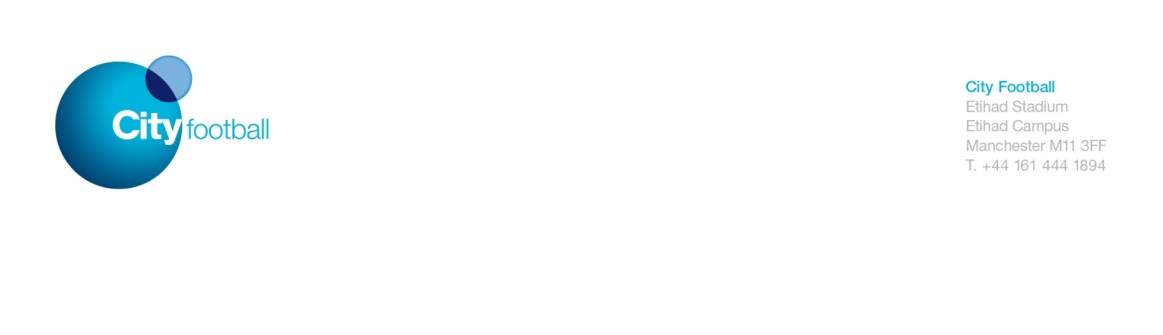 JOB TITLE:		Man City Kids Content Producer	DEPARTMENT:	CityTV, Media Team, Man City	REPORTS TO:		Senior Content Producer LOCATION:		CFADATE:			Feb 2018____________________________________________________________Job purposeThe Man City Kids Content Producer will be responsible for producing entertaining and engaging video content, primarily for the Club’s Digital Youth platforms and wider digital estate to help grow the Clubs fan base within the domestic and international kids market (primarily ages 6-9, secondary 9-12)._____________________________________________________________Key responsibilitiesThe significant aspect of this role will be repurposing adult facing content for a child-centric audience, with some original content production. Responsibilities to include, but not limited to:Creative development and direction.Shooting on Sony FS5/7, DJI Osmo and Go Pro’s or equivalent to broadcast standardExcellent editing skills on Adobe PremiereAfter Effect knowledge is a necessity.Produce and develop fresh and unexpected ideas Scriptwriting contributionShoot managementDirect audio and voiceover sessionsLighting scenes to broadcast standardsDelivering broadcast standard, edited video to fit the exact requirement.Deliver to tight deadlines turning it around quicklyMust have excellent communication skills.Knowledge of Kids media content is necessary. High brand knowledge of Man City FC and CityTV is a plus.End to end responsibility for the delivery of editorial video content for Man City Kids. Developing strands for official Youth platform using archive football footage.Producing video for the children’s strand on the club’s YouTube channelUpload into the relevant back end systemsKnowledge of family Tone of Voice for social, and cutting/optimising video for social is a plus.General responsibilitiesCompliance with Club policiesCompliance with the Club’s health and safety proceduresCompliance with the Club’s safeguarding policiesTo undertake such other duties as may be reasonably expectedTo maintain professional conduct at all timesSafeguardingThis role involves working with children and/or vulnerable adults in a Regulated Activity (or in close proximity to children and/or vulnerable adults). This means that the post-holder is required to apply all relevant policies and uphold the Club’s commitment to safeguarding vulnerable people.  _____________________________________________________________Key relationshipsHead of CityTV & Social and other City TV Producers – Working to produce videos for the Youth Digital platformDigital Exec / Kids Platform Manager – Providing content for Youth Digital platforms_____________________________________________________________Scope of jobThis is a job that will involve significant periods of working alone and to tight deadlines.The successful candidate must be flexible, self-motivated, have strong interpersonal skills, and manage own time.Organisational skills are key as the workload will not always be uniform but come in spikes.This role is to provide content for a brand new product, for an audience not previously targeted, providing a great opportunity to develop and evolve the content identity and tone for a significant audience. As such, a strong knowledge of football, youth and an ability to develop a content strategy and identity will be key to the success of this role.___________________________________________________________________Organisation chart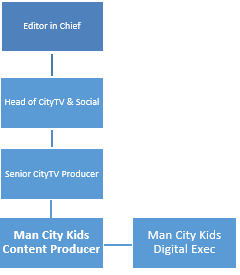 Person SpecificationJob Title: Man City Kids Content Producer		 Department/Location:		CFA	Knowledge: the level and breadth of knowledge to do the job e.g. understanding of a defined system, method or procedure, legal or regulatory frameworks etcEssentialPassion for learning and implementing new editing techniques in video (GIFS, sound effects, HUD elements, filters etc)Excellent knowledge of Football, Man City, and Youth/Kids video contentDesirableIndustry experience of producing successful video content for a young audience.Technical/work-based skills: skills specific to the job e.g. language competence, typing skills, coaching skills etcEssentialAdvanced knowledge of Adobe Creative Cloud suite, including After Effects. Shortlisted applicants will undergo a practical test.Excellent self-shooting camera skillsDesirableA passion for creative editing, using the latest effects & plug-ins, and pushing the boundaries.General skills and attributes: more general characteristics e.g. flexibility, communication skills, team working etcEssentialUnderstanding of how to work safely with children and/or vulnerable adults and uphold generally accepted practice when working with those participants. Delivering broadcast standard, edited video to fit the exact requirement.Deliver to tight deadlines turning it around quicklyMust have excellent communication skills.Knowledge of the current digital media landscape for kids.Strong interpersonal skills Experience: proven record of experience in a particular field, profession or specialism. Any period of work required must be appropriate and not excessive.EssentialWorking in a high paced professional environment to tight deadlines.Working with children and/or vulnerable adultsQualifications: the level of educational, professional and/or occupational training requiredEssentialPost-holder must hold or obtain at the earliest opportunity the relevant safeguarding training (i.e. FA Safeguarding Children Workshop)Post-holder will be subject a DBS check at the appropriate level and cleared by the MCFC Safeguarding OfficerA portfolio of work to demonstrate experience.